 Johnstown Common Council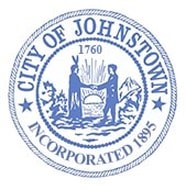 Business Meeting - Council Chambers, City HallMonday July 18, 2022 @ 6:00 p.m.MINUTESThis meeting was broadcast using Facebook Live. The public was able to view the meeting from the official City of Johnstown Facebook page: City of Johnstown, New YorkThe proceedings of this meeting were taped for the benefit of the City Clerk; the minutes are not a verbatim record of the proceedings, therefore the minutes are not a word-for-word transcript.CALL MEETING TO ORDER / PLEDGE OF ALLEGIANCE – Amy Praught, MayorROLL CALL OF COUNCIL – Carrie M. Allen, City ClerkIN ATTENDANCE:ABSENT Scott MillerPUBLIC SESSION – N/APUBLIC SPEAKERSJohnstown Citizens’ BandNoel Wing spoke regarding several issues and propositions to the City:Would like a bench with plaque in honor of Joe Walsh. They would pay for but would like assistance from city installing.Handicap accessible ramp for stageRestroom facilitiesIncrease in budget – City used to provide $4000 per year to Citizens Band. Has been reduced to $1250. They would like to receive $4000-$4500PRESENTATIONS – N/APUBLIC HEARINGSLocal Law #1 – Amend City Charter to abolish Water BoardChapter 20; Section 20-209 – No Parking; N. Melcher StreetOpened at 6:13 p.m.The following individuals spoke during the public hearing about the Local Law #1:Craig Talarico, former Council Member at Large, S. Market StreetGary Locatelli, N. Chase StreetBrandon Lyon, Water Board member, Irving StreetDean DeCuyke, E. Clinton StreetMike Capparello, Water Board President, Jansen AvenueJohn Sagan, Linden AvenueJohn Swierzowski, former Water Board member, Parkwood AvenuePrior to closing the hearings at 6:33 p.m. Mayor Praught made a brief statement that she is following the determination made by the court. The lawsuit was against the last administration, she is moving forward based on what is presented to her. She is waiting to hear from water board regarding the proposal from Environmental Consultants to run the city’s water system. In the meantime it is her responsibility as Mayor to protect the safety of all residents and safety of water system. APPROVE MINUTESJune 21, 2022Motion to approve – Council Member SpritzerSeconded – Council Member HaynerDiscussion: NoneAyes: 4Noes: 0Absent: 1 (Miller) Abstain: 0APPROVE CLAIMS AND ACCOUNTSMotion to approve, upon review – Council Member Parker Seconded – Council Member SpritzerDiscussion: NoneAyes: 4Noes: 0Absent: 1 (Miller) Abstain: 0REPORTS FROM CITY DEPARTMENTSReports are attached hereto and made part of the meeting minutes.Mayor introduced the new Human Resource OfficerDiscussionDPW: Parker asked Vose how long work would take on Townsend Avenue. Vose stated approx. 4 months.Parker asked Vose when paving would begin. Vose stated as early as next monthSpritzer asked Vose how mowing was going. Vose stated that letters have been going out and there seems to be less than in years past.Codes: Spritzer thanked Chief Heberer for detailed EMS report.REPORTS FROM COUNCIL LIAISONSEric Parker; Water Dept. Community Bank for credit card collectionTy Sales; meter replacementBradley Hayner; Joint Sewer Board Cast system has been inspected by NYS DOCNational Grid conducted two power outages where the plant was running strictly on internal power and all went wellPermission given to Gloversville to discharge the storage tanks located at the former Wood & Hyde site, will be billed at $ .11/gallon Discussions were had on proposed 30/30A sewer expansion projectScott Jeffers, Planning Board Proposed Solar Farm on Daisy Lane. There will be a Public Hearing on August 2nd Scott Miller- No Report, Absent LOCAL LAW – N/AORDINANCE Amend Chapter 20; Section 20-209 – No Parking; N. Melcher Street No Parking Here to Corner; west side of N. Melcher from south side intersection with McMartin to approximately 35 feet south.Presented by Councilmember Hayner			Seconded by Councilmember SpritzerDiscussion: NoneMAYORAL APPOINTMENTS – N/ARESOLUTIONSDISCUSSION ParkerBlock Party was a success. Thanked all involved for putting on such a great event. The Mayor also passed along what a fabulous job they did with clean up.ANNOUNCEMENTSFireworks at Knox Field – Saturday, July 23rd @ 7pm (rain date is Sunday 24th)Concerts in the Park – Thursday & Friday @ 7pmFarmers Market – Tuesday evenings from June 28th- October 11th 3 pm - 6 pmColonial Little Theatre – Pippin; Friday & Saturday @ 7pm July 29th – August 7th Mysteries on Main Street & McLemon’s – Harry Potter Event; Saturday, July 30th 10am – 4pmBusiness Meeting – Monday, August 15th @ 6pmMayor thanked retiring employees for their service to the City: Chris Duesler; 32 years with DPW Doug Hart; 26 years with the Police Department.EXECUTIVE SESSION – N/AMOTION TO ADJOURN at 6:46 p.m.Council Member Spritzer	Seconded – Council Member HaynerDiscussion: NoneAyes: 4Noes: 0Absent: 1 (Miller)Abstain: 0Respectfully submitted,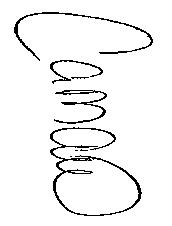 Carrie M. Allen, City Clerk  Amy Praught, MayorThomas Herr, City TreasurerScott Jeffers, Council Member-at-Large Michael J. Poulin, City Attorney Bradley Hayner, Council Member Ward 1Carrie M. Allen, City ClerkScott Miller, Council Member Ward 2Bruce Heberer, Fire ChiefEric Parker, Council Member Ward 3David F. Gilbo, Chief of PoliceMax Spritzer, Council Member Ward 4Christopher J. Vose, City EngineerDiedrie M. Roemer, Director, Senior Citizens ProgramAyes: 4Noes: 0Absent: 1 (Hayner)  Abstain: 056.Accept bid for 2022 street resurfacing from Callanan Industries.Accept bid for 2022 street resurfacing from Callanan Industries.Accept bid for 2022 street resurfacing from Callanan Industries.Accept bid for 2022 street resurfacing from Callanan Industries.Presented  by Councilmember JeffersSeconded by Councilmember HaynerDiscussion: Vose all bids were fairly close. May be able to add more streets as bids came in below amount budgeted.Discussion: Vose all bids were fairly close. May be able to add more streets as bids came in below amount budgeted.Discussion: Vose all bids were fairly close. May be able to add more streets as bids came in below amount budgeted.Discussion: Vose all bids were fairly close. May be able to add more streets as bids came in below amount budgeted.Ayes: 4Ayes: 4Noes: 0Noes: 0Absent: 1 (Miller)  Absent: 1 (Miller)  Abstain: 0Abstain: 057.Approve court cleaning contract with Unified Court SystemApprove court cleaning contract with Unified Court SystemApprove court cleaning contract with Unified Court SystemApprove court cleaning contract with Unified Court SystemPresented  by Councilmember ParkerSeconded by Councilmember JeffersDiscussion: NoneDiscussion: NoneDiscussion: NoneDiscussion: NoneAyes: 4Ayes: 4Noes: 0Noes: 0Absent: 1 (Miller) Absent: 1 (Miller) Abstain: 0Abstain: 0